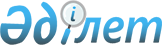 Бөкей ордасы ауданы бойынша 2016 жылға мектепке дейінгі тәрбие мен оқытуға мемлекеттік білім беру тапсырысын, жан басына шаққандағы қаржыландыру және ата-ананың ақы төлеу мөлшерін бекіту туралы
					
			Күшін жойған
			
			
		
					Батыс Қазақстан облысы Бөкей ордасы ауданы әкімдігінің 2016 жылғы 21 маусымдағы № 106 қаулысы. Батыс Қазақстан облысының Әділет департаментінде 2016 жылғы 19 шілдеде № 4480 болып тіркелді. Күші жойылды - Батыс Қазақстан облысы Бокей ордасы ауданы әкімдігінің 2017 жылғы 14 тамыздағы № 120 қаулысымен
      Ескерту. Күші жойылды - Батыс Қазақстан облысы Бокей ордасы әкімдігінің 14.08.2017 № 120 қаулысымен (алғашқы ресми жарияланған күнінен бастап қолданысқа енгізіледі).

      "Қазақстан Республикасындағы жергілікті мемлекеттік басқару және өзін-өзі басқару туралы" 2001 жылғы 23 қаңтардағы, "Білім туралы" 2007 жылғы 27 шілдедегі Қазақстан Республикасының Заңдарын басшылыққа ала отырып, аудан әкімдігі ҚАУЛЫ ЕТЕДІ:

      1. Қоса беріліп отырған Бөкей ордасы ауданы бойынша 2016 жылға мектепке дейінгі тәрбие мен оқытуға мемлекеттік білім беру тапсырысын, жан басына шаққандағы қаржыландыру және ата-ананың ақы төлеу мөлшері бекітілсін.

      2. Аудан әкімі аппаратының басшысы (Е. Айтқалиев) осы қаулының әділет органдарында мемлекеттік тіркелуін, "Әділет" ақпараттық-құқықтық жүйесінде және бұқаралық ақпарат құралдарында оның ресми жариялануын қамтамасыз етсін.

      3. Осы қаулының орындалуын бақылау аудан әкімінің орынбасары Л. Қайырғалиеваға жүктелсін.

      4. Осы қаулы алғашқы ресми жарияланған күнінен бастап қолданысқа енгізіледі. Бөкей ордасы ауданының 2016 жылға мектепке дейінгі тәрбие мен оқытуға мемлекеттік білім беру тапсырысын, жан басына шаққандығы қаржыландыру және ата-ананың ақы төлеу мөлшері
					© 2012. Қазақстан Республикасы Әділет министрлігінің «Қазақстан Республикасының Заңнама және құқықтық ақпарат институты» ШЖҚ РМК
				
      Аудан әкімі

Н. Рахымжанов
2016 жылғы 21 маусымдағы 
№ 106 Бөкей ордасы ауданы 
әкімдігінің қаулысымен 
бекітілген
№
Мектепке дейінгі тәрбие мен оқыту ұйымдарының әкімшілік-аумақтық орналасуы
Мектепке дейінгі тәрбие мен оқыту ұйымдарының атауы
Мектепке дейінгі тәрбие мен оқыту ұйымдарының тәрбиеленушілер саны
Ай сайын 1 тәрбиеленушіге мемлекеттік білім беру тапсырысы (теңге)
Мектепке дейінгі ұйымдарда қаржыландырудың жан басына шаққанда 1 айдағы мөлшері (теңге)
Мектепке дейінгі ұйымдарда ата-ананың 1 айдағы ақы төлеу мөлшері (теңге)
Бөбекжай (жергілікті бюджет)
Бөбекжай (жергілікті бюджет)
Бөбекжай (жергілікті бюджет)
Бөбекжай (жергілікті бюджет)
Бөбекжай (жергілікті бюджет)
Бөбекжай (жергілікті бюджет)
Бөбекжай (жергілікті бюджет)
1
Сайқын ауылы
"Бөкей ордасы ауданының білім беру бөлімінің "Ер Төстік" ясли -бақшасы" мемлекеттік коммуналдық қазыналық кәсіпорыны
290
16318
16318
5000
2
Хан Ордасы ауылы
"Бөкей ордасы ауданының білім беру бөлімінің "Ақбота" ясли -бақшасы" мемлекеттік коммуналдық қазыналық кәсіпорыны
115
16917
16917
4500
3
Бисен ауылы
"Бөкей ордасы ауданының білім беру бөлімінің "Салтанат" ясли -бақшасы" мемлекеттік коммуналдық қазыналық кәсіпорны
100
18253
18253
4000
4
Бөрлі ауылы
"Бөкей ордасы ауданының білім беру бөлімінің "Балдаурен" ясли-бақшасы" мемлекеттік коммуналдық қазыналық кәсіпорыны
50
26903
26903
4000
Мектеп - балабақша (жергілікті бюджет)
Мектеп - балабақша (жергілікті бюджет)
Мектеп - балабақша (жергілікті бюджет)
Мектеп - балабақша (жергілікті бюджет)
Мектеп - балабақша (жергілікті бюджет)
Мектеп - балабақша (жергілікті бюджет)
Мектеп - балабақша (жергілікті бюджет)
1
Ұялы ауылы
"Бөкей ордасы ауданының білім беру бөлімінің "Ш.Жексенбаев атындағы жалпы орта білім беретін мектеп-балабақшасы" коммуналдық мемлекеттік мекемесі
50
16900
16900
4000
2
Саралжын ауылы
"Бөкей ордасы ауданының білім беру бөлімінің "Қ.Сағырбаев атындағы жалпы орта білім беретін мектеп-балабақшасы" коммуналдық мемлекеттік мекемесі
50
16900
16900
4000
3
Мұратсай ауылы
"Бөкей ордасы ауданының білім беру бөлімінің "А.Құсайынов атындағы жалпы орта білім беретін мектеп-балабақшасы" коммуналдық мемлекеттік мекемесі
50
16900
16900
4000